Educational Services Commission of New Jersey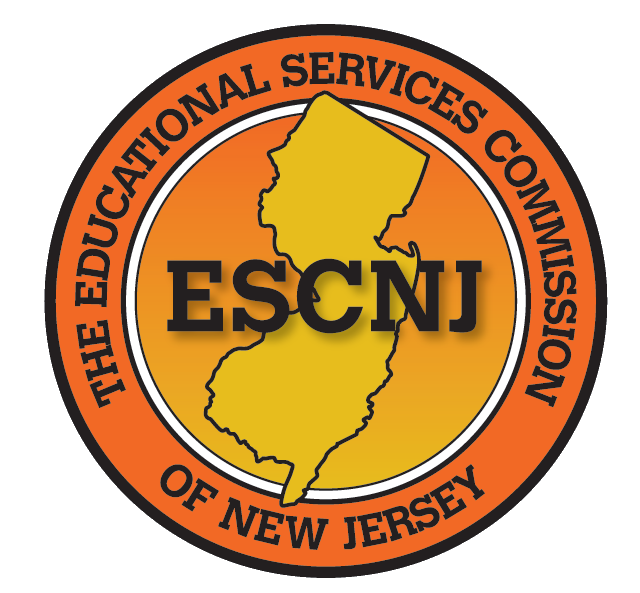 Staff Handbook(Certificated & Support Staff)2023 – 2024ESCNJ1660 Stelton RoadPiscataway, NJ 08854(732) 777-9848www.escnj.us Staff Handbook Table of ContentsSubject							Page						Attendance & Punctuality – Staff				5Attendance – Students						8Affirmative Action Officer 					8Arrest Reporting Requirements Certified Staff		9Anti-Bullying Bill of Rights (HIB)				9Arrival /Departure Procedures Staff				11Back-to-School Night						11Behavior Management					12Compliance with IEP						12Confidentiality –Student/Parent/Guardian Information	13Corporal Punishment						14Crisis Response Plan						14Dress Code Policy (ESCNJ Policy #4216)			14ESCNJ Policies & Regulations				15Field Trip Procedures						15Fire Evacuation Plan						16Hazardous Substances						18Integrated Pest Management Annual Notice		19Health Benefits						20Lunch/ Breakfast Program and Procedures			20Management of Life-Threatening Allergies 			21Medical Emergency Guidelines				22Nonviolent Crisis Intervention				22Nutrition & Wellness Plan					23Observation Rooms						24One-to-One Nurse Guidelines					25Parent/Guardian Contacts					26Payroll and Time Sheets					26Peanut Allergy						27Petty Cash							27Positive Student Supports/Classroom Structure		28Progress Notes						28Progress Reports						29Pupil Code of Conduct					30Recycling							30Room Use Scheduling						31Reporting Potentially Missing or Abused Children		31School Closings/Delayed Openings				33Staff Handbook Table of ContentsSubject							Page						School Security						33Security of Personal Telephone Numbers			34Speeding Limit in Parking Lots				34Student Arrival & Departure					34Student Supervision and Safety				35Support for New Staff						36Telephone, FAX, E-mail					37Tuition Reimbursement					37Universal Precautions and Medical Waste			38Video/DVD Players and Computers – Recreational Use	39Worker Compensation Procedures				40Appendix A							41	Index of ESCNJ Board PoliciesAppendix B							46	School/program Specific ProceduresAugust 2023Dear ESCNJ Faculty/Staff Member:	Welcome to the Educational Services Commission of New Jersey (ESCNJ).  Our goal, as a school community, is to provide the best possible program for our students, participants, and member districts.	This handbook is the result of our ongoing efforts to communicate essential information.  The policies, procedures, and resources in this handbook have been discussed at various staff and team meetings.  All staff members are required to become familiar with the Commission’s policies and procedures.  Returning staff should pay close attention to revisions and newly initiated policies and procedures.	All faculty/staff members are required to comply with the contents of this handbook.  The handbook is located on the ESCNJ website and a printed copy in your school/program office.  	If you have any questions or suggested changes, please reach out to your school/program administrator.	All the best for a great 2023 – 2024 School Year.Subject:  Attendance – StaffConsistent staff attendance and punctuality are essential to meet the educational, health and safety needs of our students.  With early notice, administration may find a substitute, when necessary, to ensure safety and quality education for the students.  Late notification makes it difficult to secure an appropriate and approved substitute or causes a need to rearrange coverage which disrupts the schedules of other faculty/staff.In the event of an absence from work, faculty and staff members must follow the procedure detailed below:FACULTY/Staff members shall submit their absence on Frontline either through the website (https://app.frontlineeducation.com) or over the phone (1-800-942-3767) before 7:00 AM on the day of the absence.ONLY if an emergency occurs and you are unable to submit your absence before 7:00 AM of the day of the absence, you must call the school/program office and speak to a school/program administrator.  Please indicate your absence is for an emergency reason.  Please Note: Any response by office staff or administrators over the telephone does not constitute approval or disapproval of the absence.  Approval/disapproval is made following submission through Frontline to the school/program administrator and ultimately ESCNJ Superintendent for final approval.  In accordance with NJSA 18A:30-4, a physician’s certificate may be requested in order to obtain sick leave.  A personal note may be requested to explain late arrival.If you work closely with another school/program staff member within a team/class, contact your colleague on each day of absence to report that you will not be attending work that day.  This allows for the comparison of notes and responsibilities regarding the needs of students for that particular day.Each faculty member with instructional responsibilities is to leave three (3) full days of emergency lesson plans in their desk.All employees are encouraged to keep their own record of leave day absences.  You may view your leave day balances through Frontline at Account > Absence Reason Balances.  Approval/denials of absences are also viewable in Frontline and will act as your record copy.  Comparison of your personal records and the official district records may be made upon request through the school/program office.  Records maintained within the school are informal and should not be confused with the official attendance report maintained in the Human Resources office.  Discrepancies or questions must be directed through the school/program office to the Human Resources office.A medical doctor's statement including “return to work without restrictions” and the effective date must be submitted to the school/program main office or nurse’s office when returning to work from disability leave, a work-related injury, or continuous sick leave over three (3) days.  It is the staff member’s responsibility to discuss with their physician(s) the nature of their job so the physician(s) may determine when one may safely return to work.  This is important for your own welfare/protection, and the protection of the students and other staff. Personal DayPersonal Day absences may be authorized if requested via Frontline through the school/program administrator to the Superintendent five (5) days in advance.  Notification with reason shall be submitted through Frontline in the “Notes to Administrator” section.  In the event of an emergency, notification with reason shall be submitted to the school/program administrator on the first day the staff member returns to work in written or electronic format.  Staff shall not use such personal days immediately prior to or immediately following a school holiday or vacation.Professional DayProfessional Day requests are processed through Frontline and should be submitted to the office of the Superintendent 60-days prior to the professional development date(s).  The Professional Day Request Form may be downloaded from ESCNJ website under the Human Resources > Staff Resources tab.  In the “Notes to Administrator” section of Frontline please include:Title of the professional development programRequested ESCNJ funded dollar amount Upload in the “File Attachment” section when creating the professional day request: Flyer for the event (if available) Professional Day formJury DutyProvide the school/program administrator a copy of your Jury Duty Notice immediately.  This will be forwarded to the Superintendent.  At your request, the Superintendent may add a letter requesting postponement along with your own statement requesting the postponement and send them directly to the court.  Whenever you are not needed or excused by 11:00 AM from jury duty obligations, you are to report to your work assignment.  (See ESCNJ Board Policy #3439 and #4408).  If you are not excused, please submit the Jury Duty absence through Frontline, on a daily basis, the next day on which you are serving Jury Duty.  Please obtain an attendance note from the court clerk for each day of jury duty served.  Employees Requiring an Attendance Improvement PlanAny employee that has been found to be “excessively absent” in a school year may require an Attendance Improvement Plan.  A determination of whether an employee has been “excessively absent” in a school year will be determined as follows:For Ten Month EmployeesOnce a ten (10) month employee has used more than nine (9) sick days in a school year, the District will conduct the analysis as outlined below to determine if the employee has been “excessively absent.”In order to determine if an employee has been “excessively absent”, the District will consider the following: (1) the nature of the employee’s illnesses for which the employee used more than nine (9) absences during one school year; (2) the employee’s current and past patterns of absences, if any; (3) any interruption in District operations caused by the employee’s absences; and (4) any negative impact on District operations caused by the employee’s absenceEmployee LeaveArticle 9, Leaves of Absences, in the collective bargaining agreement between the Commission and the Education Association authorizes employees to be absent for illness or injury, personal leave, bereavement leave, child bearing/rearing leave, and family leave. Any absence that does not meet the criteria and limitations set forth in Article 9 will be considered an unauthorized absence. Any employee whose absence is unauthorized may be subject to disciplinary action including but not limited to:Letter of reprimand in personnel filePay deduction for unauthorized absenceSuspension without pay for same number of days as unauthorized absenceNon-renewal of employmentTenure ChargesOther actions as deemed appropriate by administrationStaff members may also consult ESCNJ Board Policy # 3212 and# 4211The form for Medical Documentation Confirming Pregnancy may be found in the school/program main office, the Human Resources tab at https://www.escnj.us/domain/363 and is included below for your reference:To Whom It May Concern:_______________________ is under my prenatal care.  She is now ______________ weekspregnant.  Her estimated due date is ______________.  She may continue to work withoutrestrictions until _____________________________.			(Last anticipated day of work)________________________Doctor’s Signature________________________Doctor’s Name (Printed)________________________Address________________________Phone NumberStaff PunctualityConsistent staff attendance and punctuality are essential to meet the educational, health, and safety needs of our students (See ESCNJ Policy #3212).  It is expected that staff will arrive and be ready for work no later than their scheduled contractual time each workday.Please be advised that, with staff punctuality issues, the following action may be taken:When you arrive at work between one (1) and fifteen (15) minutes beyond your contractual time you will receive a fifteen (15) minute payroll deductionWhen you arrive at work between sixteen (16) and thirty (30) minutes beyond your contractual time you will receive a thirty (30) minute payroll deductionThe principles of progressive discipline shall applyAttendance and Punctuality data will be documented within one’s evaluationSubject:  Attendance – StudentStudent attendance is recorded in Genesis Student Information System Classroom teachers are responsible for recording and submitting daily class attendance via Genesis for their respective homeroom class.Login to GenesisSelect “Attendance” tabTo record absence, select reason from drop-down menu located in “Today’s Attendance” column to right of student nameSelect “DNC” for students with known reason for absence (e.g., parent communicated that child has a medical appointment). This will prevent a call generated to the parent regarding student absence.Note that the default setting is “Present” and must be changed for absencesComplete attendance by selecting “Post Attendance” at bottom of class rosterAttendance must be posted no later than 30 minutes after student arrival.When a student arrives to school after this 30-minute timeframe, the school office staff will edit the attendance report from absent to tardy.When a teacher is absent, attendance will be recorded by office staff.  It is the Substitute Teacher’s responsibility to inform the office of student absences prior to the established timeframe.If a bus is known to be late, mark the student “Present”, and office staff will adjust attendance accordingly after the bus arrives.Subject:  Affirmative Action Officer(s)	Matthew Scanlon and Gary Molenaar have been appointed to serve in the position of Affirmative Action Officer (AAO) for the Educational Services Commission of New Jersey (ESCNJ) for the 2023 – 2024 school year.	The major responsibilities of the AAO are to coordinate and implement the Commission’s efforts to comply with:Federal LawTitles VI and VII of the Civil Rights Act of 1964Title IX of the Education Amendments of 1972Section 504 of the Rehabilitation Act of 1973The Americans with Disabilities Act of 1990Individuals with Disabilities Education Act (IDEA) of 2004 and amended by Public Law 114-95 (Every Student Succeeds Act) of 2015Equal Pay Act of 1963State LawArticle I, Paragraph 5 of the New Jersey State ConstitutionN.J.S.A 10:5, New Jersey Law Against DiscriminationN.J.S.A. 18A:35-1, History of the United States and New JerseyN.J.S.A. 18A:36-20, Prohibition of Discrimination N.J.A.C. 6A:7, Managing for Equality & Equity in EducationN.J.A.C. 6A:14, Special Education	In general, these laws prohibit discrimination based on race, color, creed, religion, sex, sexual orientation, ancestry, national origin, or social economic status.  In addition, it is the responsibility of the AAO to ensure that information regarding these regulations is disseminated to students and faculty/staff in order to ensure that their individual rights are protected and that they will refrain from discriminating against or harassing others.  The AAO is also responsible for handling formal complaints and grievances regarding allegations of discriminatory practices.The following are examples of specific topics addressed by the aforementioned regulations:The prohibition of sex segregation in most courses, education programs and extracurricular activities;The prohibition of using tests, procedures or counseling materials that differentiate students in such a way as to funnel them into stereotypical courses, programs or post graduate employment;The prohibition of discrimination against students because of pregnancy, parenthood or marital status;The prohibition of sexual harassment of either students or employees by other students or staff;The establishment of criteria to evaluate books and materials for bias;The compliance of the district with state and federal equal opportunity employment practices;The development and provisions of in-service training related to Affirmative Action issues;The development of procedures to review student assessment and behavioral data disaggregated by gender, race, ethnicity, limited English proficiency, special education, migrant date of enrollment, student suspension, expulsion, promotion/retention data in order to ensure that there are no inequitable practices being implemented.ESCNJ Affirmative Action program for Employment and Contract Practices/ Employment Practices Plan	Any questions or issues related to the topics listed above should be brought to the immediate attention of the respective school/program administrator.  One may also contact Matthew Scanlon or Gary Molenaar the ESCNJ AAO’s, at (732) 777-9848 Ext. 5010 or Ext. 3420.  In addition, please note that copies of the ESCNJ Comprehensive Equity Plan (CEP), respective policies, grievance procedures, and annual reports are available in each ESCNJ school office, in the Commission’s central office (1660 Stelton Road, Piscataway, NJ 08854, Second Floor) and on the Commission’s website: www.escnj.us .Subject:  Arrest Reporting Requirements for Certificated StaffN.J.A.C. 6A:9-17.1(c) Effective January 5, 2009 – All certificate holders shall report their arrest or indictment for any crime or offense to their Superintendent within 14 calendar days.  The report shall include the date of the arrest or indictment and charge(s) lodged against the certificate holder.  Such certificate holder shall also report to their Superintendent the disposition of any charges within seven (7) calendar days of the disposition.  Failure to comply with these reporting requirements may be deemed “just cause” pursuant to N.J.A.C. 6A:9-17.5.  School districts shall make these requirements known to all new employees and to all employees on an annual basis.Subject:  Anti-Bullying Bill of RightsESCNJ school programs have a School Safety/School Climate Team headed by the Anti-Bullying Specialist.The Anti-Bullying Specialist will assist the school in the successful implementation of the Commission’s Harassment, Intimidation, and Bullying (HIB) policy and will:Be the chairperson of the School Safety/School Climate Team as provided in N.J.S.A. 18A:37-21;Lead any school HIB investigations in the school;Act as the primary school official responsible for preventing, identifying, and addressing incidents of harassment, intimidation, or bullying in the school;Implement preventive measures for harassment, intimidation and bullying in the school;Work collaboratively with the School Safety/School Climate team to ensure a safe learning environment in the school setting;Assist in developing, fostering and maintaining a positive school climate by focusing on the on-going, systemic process and practices in the school;Execute such other duties related to harassment, intimidation, or bullying as requested by the Principal or district Anti-Bullying Coordinator;Attend professional development opportunities that address effective practices of successful school climate programs or approaches.The Anti-Bullying Coordinator will assist the district in the successful execution of the Commission’s HIB policy and will:Oversee each ESCNJ School Safety/School Climate Team;Meet a minimum of three times per school year with the ESCNJ’s Anti-Bullying Specialists to discuss and strengthen procedures and policies to prevent, identify, and address harassment, intimidation, and bullying in the district;Provide any required data to the ESCNJ Superintendent and or/designee and the NJ Department of Education;Assist in developing, fostering, and maintaining a positive school climate by focusing on the on-going, systemic process and practices in the school;Be responsible for coordinating and strengthening the school district’s policies to prevent, identify, and address harassment, intimidation, or bullying of pupils;Collaborate with school Anti-Bullying Specialists in the Commission and the Superintendent and/or designee to prevent, identify, and respond to harassment, intimidation, or bullying of pupils;Attend professional development opportunities that address effective practices of successful school climate programs or approaches.For the 2023 – 2024 school year, the ESCNJ Anti-Bullying Coordinator is Gary Molenaar, Assistant Superintendent.Harassment, intimidation, and bullying is defined as any gesture, written, verbal, or physical act, or electronic communication, whether it be a single act or a series of incidents, that is reasonably perceived as being motivated either by any actual or perceived characteristic, such as race, color, religion, ancestry, national origin, gender, sexual orientation, gender identity and expression, or a mental, physical, or sensory disability, or any other distinguishing characteristic, that takes place on school property, at any school sponsored function, or on a school bus, or off school grounds that substantially disrupts or interferes with orderly operation of the school or the rights of other students, and that:a reasonable person should know, under the circumstances, will have the effect of physically or emotionally harming a student or damaging the student’s property, or placing a student in reasonable fear of emotional harm to his person or damage to his property;has the effect of insulting or demeaning any student or group of students; orcreates a hostile educational environment at school for the student by interfering with a student’s education or by severely or pervasively causing physical or emotional harm to the student. Incidents of harassment, intimidation, or bullying are reported to the school/program administrator.The school community, in order to recognize the importance of character education, will observe Week of Respect, beginning with the first Monday in October each year (10/2/23 – 10/6/23) pursuant to NJSA 18A:37-29.  All teachers are to provide ongoing, age-appropriate instruction on preventing harassment, intimidation, and bullying. Subject:  Arrival/Departure ProceduresMonitoring procedures:Staff swipe identification badge for access to building (if applicable).Staff must swipe their identification badge at the building entrance upon arrival in the morning and when returning from lunch break.Staff assigned to ESCNJ offices schools must sign in using one of the Frontline kiosks located in their assigned building/office.  When an employee is being requested to work in a location outside of an ESCNJ building they can use the Frontline app on their phone or the Frontline website to sign in.Staff must sign in via Frontline ONLY from inside their school/program building.Staff working in the Nonpublic Department and/or at locations not owned by the Commission must sign in using the Frontline App on their phone or the Frontline website to sign in.All staff must be ready to work at their contractual start time.Staff must accurately and consistently record arrivals and departures from the building for lunch, meetings, and personal business.  Document departure and return times on the Sign Out sheet in the school/program office.  This information is important for an accurate staff count should an emergency occur.Staff DepartureInstructional Aides may leave at their contractual end time each day, however, they are encouraged to participate in staff meetings related to those students with whom they work.  Staff members remaining past their contractual hours for such meetings will be compensated with prior approval of the school/program administrator.Certificated faculty may leave at their contractual end time each day.  These faculty members are required to participate in staff meetings as scheduled. All staff must sign out at the time of departure using the Frontline App on their phone/tablet or the Frontline website on a computer.Subject:  Back-to-School NightParent Back-to-School Night is scheduled for Thursday, September 21, 2023 from 7:30 PM to 9:00 PM and will be a Hybrid event for parents offering both in-person and virtual options.  During this evening, we will introduce staff to parents.  Please plan your schedule accordingly.  Faculty/Staff attendance is mandatory.General presentations about the classroom programs and answers to parents’ questions should be provided.  This is not an evening for conferences.  Appointments for parent/teacher conferences can be scheduled at this time.Subject:  Behavior Management/Discipline PolicyPositive reinforcement of appropriate behavior is the basis of our behavior management strategies.  School/program staff will set appropriate limits on students' behavior and closely communicate with parents/guardians on all behavior management plans to ensure a consistent approach to behavior at school and home.  The school/program Case Manager will keep each student's home district case manager informed of all plans and updates.Staff will provide support for students to follow school and classroom rules.  Each student is expected to adhere to a Pupil Code of Conduct that includes the following:Students shall respect the rights of students and staff.Students shall treat school property in an appropriate manner.Students shall refrain from possession of dangerous substances or devices that may be harmful to one's self or others.If a student is observed engaging in a serious aggressive behavior that is harmful to self or others or disruptive to the educational program the following will occur:The teacher will notify the parent/guardian of the observed behavior.The teacher will take baseline data to determine the frequency/duration of the behavior and determine any behavioral characteristics or antecedents.If the behavior is found to be impeding student progress, disruptive to other students, or endangering the safety of the student or others, the classroom teacher will make a request to the school/program administrator that a meeting be held to discuss the behavior, possible causes, and potential interventions.  A draft behavior management plan will be written by the classroom teacher in consultation with a BCBA and submitted to the school/program administrator for approval.The following elements must be included in the draft behavior plan:An operational definition of the behavior(s) to be decreased and those to be increasedBaseline Data (e.g., frequency, duration, and/or intensity of the behavior(s))Assessment ResultsHypothesized function of the behavior/results of assessmentsProactive and Reactive strategiesExpected behavioral outcomeMethod of data collectionCrisis Plan (if applicable)Start date and review dateParents/Guardians will have input to this plan before it is finalized.  The behavior plan will then be signed by the teacher, behavior analyst (BCBA), administrator, and parents.The student’s district case manager will be provided a copy of the plan.4.	Schools/programs are to follow ESCNJ Policy on the use of Restraint/Seclusion in crisis situations where a student is placing self or others in clear physical danger.  A copy of this detailed policy may be found in the school office.  If a student has been restrained or removed to the Crisis Intervention Room a Restraint/Seclusion Incident Report form must be completed by the staff member, and the student examined by the school nurse on the same day as the incident. Subject:  Compliance with IEP & Procedures for Making Changes to a Student’s IEPFaculty shall provide all related services and address all goals as prescribed in the student’s Individualized Education Program (IEP).  Notify the case manager if your professional observation of the student’s functioning differs from the goals presented in the IEP.Faculty who wish to recommend a change in the goals or objectives, placement, staffing level, related services, standardized testing requirement, test conditions, assistive technology, supplementary services, etc. please write a brief paragraph in memorandum form to the case manager indicating your rationale based on a brief evaluation of the appropriateness of the change in related service (e.g., OT, PT, Speech/Language, etc.) or the IEP goals. Recommendations for change must be supported by formal data (e.g., lesson plan assessments, program data, graphs, behavioral data, etc.) to effectively evaluate the need for recommended program changes.Faculty recommendations for any changes to the IEP should be based upon sound assessment, discussion with the case manager and other certified faculty who work with the student, and clearance from a school/program administrator prior to any discussion with the LEA child study team case manager and/or parent/guardian.The case manager will discuss the recommended changes with the school/program administrator.  The recommendations will be recorded and then forwarded to the resident district child study team as appropriate, requesting that they convene an IEP meeting to discuss possible changes to the IEP. Existing goals and related services are to continue as delineated in the existing IEP until the district convenes an IEP meeting and a new or revised IEP is received from the resident district.Subject:  Confidentiality of Student & Parent/Guardian InformationSchool faculty and staff are reminded that student names, parent/guardian names, addresses and telephone numbers are confidential information.  Information and data from the confidential student records received from the student’s residential district are to be used only for limited educational purposes as directed by the school/program administrator.Such information may not be used for any other purposes and any inappropriate or unofficial use is prohibited.Certified faculty providing direct services to students may access student records.  Student files will be kept locked in cabinets within the Main Office.  Certified faculty may request access to the file cabinets from the school secretary in order to review a student file.  Faculty requesting to remove a file from the Main Office, will sign out the file from the school secretary.  Files must be returned and locked in the file cabinet by the close of business each day.  A signature record will be posted for anyone other than a parent, pupil, or individual assigned educational responsibility accessing pupil records. Faculty will take measures to safeguard the confidentiality of all student data.Any question regarding the use of student confidential information should be directed to the attention of the school/program administrator.Taking pictures of students with cell phones is strictly prohibited.  All pictures taken of students are for classroom or school use only with prior administrative approval.Subject:  Corporal Punishment (Also see ESCNJ Policy on Child Abuse/Neglect)Corporal punishment is prohibited by law and employees and volunteers shall not inflict, or cause to be inflicted, corporal punishment upon any student.Important Note:  Any reasonable suspicion of child abuse must be reported by the observer to the Department of Children and Families (DCF) Institutional Abuse Unit for investigation (ESCNJ Regulation R 8462)CHILD ABUSE/NEGLECT HOTLINE1-877-NJ ABUSE (652-2873) or 1-800-835-5510 (TTY) – 24 hours a day, 7 days a weekAny person having reasonable cause to believe that a child has been abused or neglected has a legal responsibility to report it to the Division of Child Protection and Permanency (formerly DYFS).  Calls can be made anonymously.Following notice to DCF, all suspected and/or confirmed incidents of corporal punishment involving pupils enrolled shall be reported to the school/program administrator immediately (unless retaliation or involvement by the administration is suspected).The appropriate agency will be requested to conduct an investigation immediately.  Appropriate school district personnel may conduct subsequent investigations.Actions not to be construed as corporal punishment, as stated in N.J.S.A. 18A:6-1 “… any such person may within the scope of his employment, use and apply such amounts of force as is reasonable and necessary:to quell a disturbance, threatening physical injury to others;to obtain possession of weapons or other dangerous objects upon the person or within the control of a pupil;for the purpose of self-defense; andfor the protection of persons or property;and such acts, or any of them, shall not be construed to constitute corporal punishment within the meaning and intendment of this section.  Every resolution bylaw, rule, ordinance, or other act of authority permitting or authorizing corporal punishment to be inflicted upon a pupil attending a school or educational institution shall be void.”All suspected cases of corporal punishment shall be reported by the school/program administrator immediately to the ESCNJ Superintendent.Upon review of the written investigation report by DCF and after consultation with the appropriate persons the district, the ESCNJ Superintendent and Board will consider appropriate action.Subject:  Crisis Response/Management Plan(Note:  A detailed Emergency Management & School Security Plan is located in the school/program office)Subject:  Dress Code for EmployeesAll ESCNJ employees are expected to be neatly and appropriately dressed while working within Commission programs.As per ESCNJ Policy #3216 & #4216, the following grooming practice and attire are not acceptable for any instructional staff during school hours:Torn or dirty clothingSee-through blouses, halter tops or midriff/crop tops.  Midriff exposure and/or the exposure of undergarments at any time during work related physical activity is prohibited.Excessively short or tight-fitting clothingClothing or jewelry that attracts undue attention, creates disruption, is unsanitary, or is dangerous.Any type of beachwear, including flip flops and swimwear. Running or gym shorts, boxer shorts, cut-offs, or bike/spandex shorts.Hats (does not include headwear worn for religious reasons)Warm-up suits, sweat suits, unless worn during APE or pre-approved special activities.Shoes which do not fully enclose the front and back of the foot or do not fit properly, to promote safety.T-shirts and sweatshirts with graphics.Due to the ongoing personal hygiene, feeding, and toileting needs of the special needs student populations, instructional staff are permitted to wear functional/durable attire.  All such attire should be clean and not torn or excessively worn or faded.All shirts worn by male instructional staff must have a collar.  Exceptions to this rule are turtlenecks and sweaters, which are permitted.Nurses, APE teachers, and cafeteria aides may wear clothing appropriate to their subject areas.  This would include nursing uniforms, aprons, t-shirts, shorts, and athletic apparel.The dress code will be enforced by the building/program administrator.  A staff member in violation will be issued a verbal warning by the building/program administrator.  A second offense will result in a memorandum from the building/program administrator, a copy of which will be placed in the employee’s personnel file.  Upon the third violation, the Superintendent may recommend appropriate disciplinary measures, including salary increment withholding, charge of insubordination, etc., following the principles of progressive discipline.Subject:  ESCNJ Policies and RegulationsAll Board Policies and Regulations are available for your review in the school office.  The index of contents for both Volumes I and II is at the end of this Staff Handbook (Appendix A).You are encouraged to review the index and consult with a school/program administrator if you have any questions/concerns regarding district/school policies and regulations.3.	You are also advised to review the pertinent ESCNJ Board Policy and Administrative Regulations before you engage in district/school activity with which you are unfamiliar.Subject:  Field Trip/CBI Procedures (ESCNJ Board Regulation R2340 Field Trips)The following procedures should be followed when planning a school field trip or Community-based Instruction (CBI) trip into the community:Select a tentative date and time for the field trip and check with the main office to make sure that there are not any IEP meetings, observations, trips, or other events happening on that day that would impact the class(es) going.  When selecting a date, please keep in mind that field trip requests must be completed three months in advance unless special permission by the school principal is given.  This amount of time is necessary to bid for transportation and to arrange for the necessary form of payment (purchase order, check, etc.).Check with the health office to determine if a nurse is needed to go on the trip.  There are reasons that a nurse may need to accompany a trip (e.g., administering medication, epi-pen, etc.).  Please do not assume that a nurse is not needed based on the time of the trip, the location, or the composition of the classes attending.  All field trip requests must be submitted on the proper form with a copy of the lesson plan/goals and objectives attached.  Please make sure all information is filled out, including the number of car seats and booster seats, the number of students in wheelchairs, admission cost and form of payment accepted (entered in the Special Requirements section of the form), contact person, complete address and phone numbers of the trip site(s).Available buses for trips include a full-size (54 passenger), a smaller school bus (20 passenger), and a wheelchair (w/c) bus(es) with a designated number of tie-downs, or the ESCNJ School Van (8 passengers – no w/c tie-downs).  The need for car seats, booster seats, and wheelchair tie-downs is determined by how the student is transported to school on the school bus.  Please do not book a trip which requires more than a combined total of 8 car seats and booster seats, or requests more than 8 w/c tie downs.The trip coordinator will prepare directions to the site and a written description of the trip for the office to create a permission slip.  Be certain to indicate lunch plans (on site or brown bag), departure and return times, and any other pertinent information within this description.  A list of classes participating on the trips must also be provided to the office so that the permission slips will go to the appropriate classrooms.The trip coordinator must provide at least one cell phone number to the main office in case contact is needed between school and the trip site. Classroom teachers must inform the Health Office of any students who are not attending the trip so their medications/medical equipment can remain in school.Classroom teachers should notify the cafeteria aide at least three days in advance if a brown bag lunch is needed for a student attending a trip.Subject:  Fire Prevention PlanPlease Note: Smoking is prohibited in the school/program building and on school grounds.  This includes smoking in any vehicle in the school/program parking lot.Please Note: All classroom exit doors and hallway exits are to remain unlocked and unobstructed during school hours.Staff are directed to become familiar with and conform to the following plan:Safety Equipment – Any volatile chemicals and fluids are stored in approved (yellow safeguarded) storage cabinets.  The fire extinguishers are inspected on a regular basis.  Emergency exit signs and emergency lighting are inspected and serviced as needed.  The fire alarm panel and all detectors are tested semi-annually and serviced as needed.Fire Drills – Fire exit signs are posted on all doors.  Evacuation routes to exits are posted in every room.  Fire drills are scheduled once a month.  Related service and nursing staff provide backup to move the more physically disabled students.  All staff execute the school-wide evacuation of all students.Fire Drill Procedure/Responsibilities:Fire Marshall #1Directs secretaries to alert police/fire department to impending fire drill.Initiates fire alarm throughout school (using a different pull station from the previous drill) or requests the custodian to trigger the alarm.Exits building through main entrance to front of building.May receive reports of problems from Fire Marshall #2 May receive report of problems from Fire Marshall #3 May receive report of problems from Fire Marshall #4Returns to building when evacuation is complete.  Clears fire alarm panel board.Gives “All Clear" signal over loud speaker.Check with staff on problems.Report fire drill time to school secretary.Fire Marshall #2Checks applicable building wing to verify that:All doors are closed.All lights are off.All students are outside and at least 50 feet from the building.Reports problems to Fire Marshall #1.Fire Marshall #3Checks applicable building wing to verify that:All doors are closed.All lights are off.All students are outside and at least 50 feet from the building.Reports problems to Fire Marshall #1.Fire Marshall #4Checks applicable building wing to verify that:All doors are closed.All lights are off.All students are outside and at least 50 feet from the building.Reports problems to Fire Marshall #1.Custodian:Provide assistance to students in nurse’s office if needed.Provide assistance as needed to other students.Verify that all custodian closet doors are closed.School Nurse(s):Evacuate student(s) from nursing station.Carry first aid kit.Report to building front (visual check with Fire Marshall #1).All Teachers:Turn classroom lights off.Close all doors.Verify all students in his/her class are accounted for and evacuated.Reports problems to respective Fire Marshall.Inoperable fire alarm systems must be reported to the district office ASAP.Reception Desk Secretary:Takes all daily attendance information (cards/books) and pupil information book.Turns office lights off.Closes office door.Exits building through front of school.Subject:  Hazardous SubstancesIn accordance with the legislation “Worker and Community Right to Know Act” the Commission will be maintaining files on all hazardous substances used in the work place.  You may request from the school/program office, copies of the NJ Department of Health fact sheets on various products used in the school such as the following:Ammonium Chloride		Hydrogen PeroxideCarbon Black		Isopropyl AlcoholEthyl Alcohol		Methyl AlcoholGasoline		Methyl ChloroformHydrogen Chlorine		1, 1, 2 – TrichloromethaneTurpentineAll schools/programs are in compliance with the NJ School Integrated Pest Management Act.  Our goal is to provide a healthy and safe school/program environment with minimal use of pesticides.  Additional information may be found on the Annual Integrated Pest Management Notice for School Year 2022 – 2023 and in ESCNJ Policy #M7422: School Integrated Pest Management Plan.Annual Integrated Pest Management Notice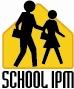 For School Year 2023 – 2024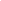 Dear Parent, Guardian, or Staff Member:This notice is being distributed to comply with the New Jersey School Integrated Pest Management Act. The Educational Services Commission of New Jersey (ESCNJ) has adopted an Integrated Pest Management (IPM) Policy and has implemented an IPM Plan to comply with this law. IPM is a holistic, preventive approach to managing pests that is explained further in the school’s IPM Policy included with this notice.All schools in New Jersey are required to have an Integrated Pest Management Coordinator (IPM Coordinator) to oversee all activities related to IPM and pesticide use at the school.  The IPM Coordinator for ESCNJ is: 	Ryan CushingBusiness Phone number: 		732-777-9848 x6560Business Address: 			1660 Stelton Road, Piscataway, NJ 08854The IPM Coordinator maintains the pesticide product label, and the Material Safety Data Sheet (MSDS) (when one is available), of each pesticide product that may be used on school property.  The label and the MSDS are available for review by a parent, guardian, staff member, or student attending the school.  Also, the IPM Coordinator is available to parents, guardians, and staff members for information and to discuss comments about IPM activities and pesticide use at the school.As part of a school pest management plan, the Commission may use pesticides to control pests.  The United States Environmental Protection Agency (EPA) and the New Jersey Department of Environmental Protection (DEP) register pesticides to determine that the use of a pesticide in accordance with instructions printed on the label does not pose an unreasonable risk to human health and the environment.  Nevertheless, the EPA and the DEP cannot guarantee that registered pesticides do not pose any risk to human health, thus unnecessary exposure to pesticides should be avoided.  The EPA has issued the statement that where possible, persons who are potentially sensitive, such as pregnant women, infants and children, should avoid unnecessary pesticide exposure.The following information is included with this annual notice:A copy of the school or school district’s IPM policy: At this time no meeting is planned for modifying the school’s Integrated Pest Management Plan.Pesticides that are in use or that have been used in the past 12 months on Commission property are:Advion Ant Gel			100-1498Proverde Broad Spectrum		N/ARoundup				524-475Topia Insecticide			N/ATrimec 992				2217-656Subject:  Health BenefitsShown below are addresses and telephone numbers of claims offices for ESCNJ health benefits:Horizon BC/BS: 	Account # 08503L		Claims Office:		P.O. Box 2408					Newark, NJ 07101-0406					Phone: 800-355-2583					https://www.horizonblue.com/Delta Dental: 		Account # 07647-00001		Claims Office:		P.O. BOX 222					Parsippany, NJ 07054		Phone: 800-452-9310					https://www.deltadentalnj.com CVS/Caremark:	RX0233				Claims Office:				P.O. Box 52136				Phoenix, AZ 85072-2136				Member Services Phone: 800-552-8159				Pharmacy Assistance Phone: 800-364-6331					www.caremark.com	Open enrollment with Horizon BC/BS is June of the current year.  If you wish to change coverage, please contact the Human Resources Department at extension 6590.Subject:  Lunch/Breakfast Orders (Federal School Meal Program)Lunch consists of entrée with vegetable, fruit, and milk as published on the monthly menu.Breakfast/Lunch Form and monies must be delivered to the office by 9:30 AM in the blue attendance pouch.  Please zipper the pouch completely.Teachers need to complete Form A:  Lunch Program Point of Service (POS) Collection for each class.  The POS is a very important part of the meal program and a student is to be counted at the time the meal is served, for accurate meal counts for submission to the State.  The POS Form will be completed by a certified staff member at each lunch location and signed for breakfast/lunch at the Point of Service. There is no differentiation on this form indicating free, reduced or paid meal.Please complete the form as indicated below: Under Column for Breakfast ordered; indicate with (1) if ordered and (1) when served at the POS.Under Column for Lunch ordered; indicate with (1) if ordered and (1) when served.  The served column can only be completed at the time the student receives the lunch at the POS which can be the classroom or cafeteria.Under Money Collected; indicate cash amount only.Under Remark Column indicate check#.Forms must be signed at the bottom where indicated, by a teacher and/or aide at point of service (POS) for each respective classroom.  All forms must be completed by 1:00 PM. Check forms carefully, be sure all students are marked correctly and money collected matches total on the bottom of each form.  Please indicate the student name and amount.Call the main office if you have any questions or need assistance with any changes, errors, etc.Field Trip Lunches – Plan ahead and advise the school office at least three (3) school days prior to this event.Students who normally bring lunch may do so.Teachers will fill in lunch form as in item #2 for students who are ordering a bagged lunch from school.  Students ordering a bagged lunch are charged the same dollar amount as if ordering off the monthly menu.Students not going on field trip-mark lunch form as usual and indicate where student will be at lunch time.Classroom teachers and/or aides on lunch duty must check carefully to determine that only those students scheduled to receive a school lunch receive a lunch.Subject:  Management of Life-Threatening AllergiesAn Individualized Healthcare Plan (IHP) and an Individualized Emergency Healthcare Plan (IEHP) will be developed in conjunction with the sending District for each student at risk for a life-threatening allergic reaction.Staff will be appropriately trained by the school nurse or designee to understand general emergency procedures and should a life-threatening allergic reaction occur.The training of classroom staff who volunteer to administer epinephrine during school shall be in accordance with NJSA 18A:40-12 and ESCNJ Board Policy and Regulation 5331.Consider prohibiting the use or consumption of allergen-containing foods in the classroom.The health office will develop and implement a letter to parent(s) or legal guardian(s) of classmates of the food-allergic student (maintaining student confidentiality) explaining any prohibitions on food in the classroom.Encourage students to wash hands before and after eating.Develop and implement standard classroom procedures for cleaning desks, tables, and the general classroom areas.Classroom staff must use care to avoid allergen – containing foods at school-wide events and field trips.Subject:  Medical Emergency Guidelines – Christine Nazarian, M.D. (ESCNJ School Physician)Convulsive SeizuresDefinition – an involuntary movement or movements of a stereotyped nature involving one or more parts of the body and having its origins in the central nervous system.Symptoms – vary with the type of seizure from: 1) a brief stare with or without facial movements and lip smacking. 2) brief period of confusion, slumping posture, slurring of speech and minimal drowsiness. 3) generalized rhythmic jerking of extremities with falling, loss of consciousness and followed by a period of sleep and amnesia.Treatment:Lower to floor to prevent fallingLoosen clothing around neckProtect from injury, move furniture, etc.DO NOT restrainDO NOT put anything in the mouthTurn to the sideAllow to focus on a person or voiceAllow to sleep as long as neededAllow to get up with supervised supportNotify the school nurse (To page the nurse: Call the main office and request that the nurse go to (specify location) immediately).Call rescue squad if seizure persists beyond ten minutesNotify parent/guardianLog on seizure calendar located in classroomIf student has a VNS implant, pass magnet every 30 seconds or as ordered by physicianNote:	With a known epileptic or seizure disorder, observe pattern, be aware of deviation from usual.If no past history of seizure, examine for fever or other evidence of illness.  The school nurse will call the parent/guardian immediately.  Refer immediately to physician after seizure has ended.Subject:  Nonviolent Crisis InterventionAll schools/programs are to follow the ESCNJ Policy on the use of Restraint/Seclusion in crisis situations where a student is placing self or others in clear physical danger.  A copy of this detailed policy may be found in the school office.Definitions:Physical Restraint: A personal restriction that immobilizes or reduces the ability of a student to move his or her torso, arms, legs, or head freely.  This does not include a physical escort, which is defined as the temporary touching or holding of the hand, wrist, arm, shoulder, or back for the purpose of inducing a student who is acting out to walk to a safe location.Seclusion: The involuntary confinement of a student alone in a room or area from which the student is physically prevented from leaving. This does not include time-out.Time-Out: A behavior management technique that is part of an approved program, involves the monitored separation of a student in a non-locked setting, and is implemented for the purpose of calming.Interventions which are NOT approved for use include but are not limited to the following:The use of furniture as a mechanical restraintRestraint of a student in a prone (i.e., face down) positionAversive techniquesRegular removal of a student from the classroom (more than one time every two weeks) without specifics in the BIP/IEPPinching a student’s nose to promote ingesting of food, etc.Students are never to be humiliated, threatened with physical harm or frightened into compliant behaviorsStudents are never to be slapped, hit, or pinched in retaliation for the student’s similar aggressive behaviorsStudents are not to be verbally threatened with restraint or crisis room useSubject:  Nutrition & Wellness Plan(In accordance with NJAC 2:36; Section 204 Child Nutrition and WIC; 7CR Part 210 & 220)To encourage the development of healthy eating habits the following will be in place during the entire school day:The following are prohibited from being served, sold, or given out as free promotion anywhere on school property at any time before the end of the school day except as noted in Section 2.Foods of minimal nutritional value, as per USDA definition such as the following:all soda (including diet)water ices that do not contain fruit or fruit juiceschewing gumhard candy (e.g., lollipops, life savers, breath mints)jellied candy (e.g., jelly beans, gum drops)marshmallows and marshmallow candyfondant (e.g., candy corn, soft mints)licoricespun/cotton candycandy coated popcorn/caramel cornAll food and beverage items listing sugar, in any form, as the first ingredientAll forms of candySnack and beverage standard:Will contain no more than 8 grams of total fat per serving, with the exception of nuts and seedsWill contain no more than 2 grams of saturated fat per serving.Beverage sizes, other than water, or milk containing 2% or less fat, will not exceed 12 ounces.Whole milk will not exceed 8 ounces.100% of all beverages offered will be milk, water, or 100% fruit or vegetable juices.The purchase of any products containing trans-fat will be reviewed to determine if foods without trans-fat can be substituted.Exceptions to these food and beverage standards will only include:Food and beverages served during special celebrations or during curriculum related activities, with the exception of foods of Minimal Nutritional Value as defined by the USDAMedically authorized special needs diets or items given during the course of health careSpecial foods used for behavior modification as per the student’s IEPPlease note that every attempt should be made to use healthy, nutritious foods for snacks, reinforcers, and special events.  Requests for prohibited food/beverage items on your Shoprite order will be denied.  You may also be asked to submit a “menu” for special events to the principal for approval prior to the purchase of any products for the event.  Although exemptions do exist for certain food products, please remember that these exemptions should be utilized as minimally as possible and not be the norm.To model and generalize appropriate nutrition we will:Incorporate nutrition education consistent with the NJ Student Learning StandardsAllow adequate time for student meal service and consumption Provide a clean, safe, enjoyable meal environment for all students Provide enough space and serving areas to ensure student access to school meals with a minimum of wait timePromote the policy with all food service personnel, teachers, nurses, and other school administrative staff through in-service trainingExpand awareness about this policy among students, parents, teachers, and the community at large through poster presentations, notices, and workshopsTo encourage student development of knowledge and skills for specific physical activities, maintain physical fitness, regularly participate in physical activity, and understand the short-and long-term benefits of a physically active and healthful lifestyle the school will:Integrate physical activity into academic programs throughout the instructional dayProvide opportunities for physical activity during the school day through daily recreation, physical education classes, walking programs, and the integration of physical activity into the academic dayProvide in-service training to all staff on the integration of physical activities into academic lesson plansProhibit denial of student participation in recess, recreation or other physical activity as a form of disciplineTo create a school environment that provides consistent wellness messages and is conducive to healthy eating and being physically active:Provide on-going professional training and development for foodservice staff and teachers in the areas of nutrition and physical education Develop strategies for parents, teachers, school administrators, students, food service professionals and community members to serve as role models in practicing healthy eating and being physically active, both in school and at homeParticipate in a Wellness Awareness Week in conjunction with other ESCNJ school programs To help meet this goal, staff may not consume food/beverages that are prohibited by these guidelines, in the presence of students.  These foods may be consumed in the staff lounge, but may not be openly carried, consumed, or stored in the hallways, in any classroom or therapist’s office, or in any general use areas (e.g., ADL Room, Resource Room, etc.) where students may be in contact with staff.Subject:  Observation Rooms (if applicable)Observation rooms were designed to be multifunctional, serving as speech therapy offices, as well as areas for parents and district child study teams to view their respective students without being obtrusive to classroom routines.The following guidelines apply to observation rooms and adjoining classrooms:Parents and District Child Study Teams are encouraged to visit and observe classroom routines.Observation rooms/speech therapy offices are expected to be kept clutter free with accessibility to viewing windows.Windows must be unobstructed.  Covering classroom windows is not acceptable.  Sheer curtains inside observation rooms are allowed.Intercoms in observations and classrooms must be accessible.Dividers must be positioned to permit visibility of classroom activity.Privacy screens should be positioned closer to the immediate changing area (not by classroom door or observation window) when attending to the personal hygiene needs of students.Subject:  One-to-One (1:1) Student Nurse GuidelinesAll 1:1 Nurses need to come to the Main Office upon arrival and departure to sign-in and sign-out on the 1:1 Nurse Log.The school Health Office needs the most recent copy of the student’s medical orders to be kept on file in our office.  Please update these orders as appropriate.All students with a 1:1 Nurse must be medically supervised at all times if indicated in the student’s medical orders.  It cannot be the responsibility of classroom staff to perform this specialized duty.  All 1:1 Nurses needing to take a bathroom break are asked to either call one of the nurses from the Health Office or to bring the student to the Health Office for supervision.In the event of an injury to the student that the nurse is assigned, the nurse must bring the student to the Health Office for evaluation by the health office staff and completion of the school Accident Report Form.  The parent/guardian of the child will also be contacted.In the event of student illness or a health concern, the student may be brought to the Health Office for temperature evaluation, ear exam, nebulizer use, etc.  If the 1:1 Nurse makes the decision to take/send the child home or to contact EMS for emergency treatment, the staff in the Health Office must be notified as soon as possible.  Health Office staff will ensure that the parent/guardian is also contacted.1:1 Nurses should feel free to contact the Health Office or to stop by anytime with questions or concerns.1:1 Nurses are an important part of the school team.  In general, they assume responsibility for monitoring health care status, dispensing medication and/or medical treatments, toileting, feeding and ambulation for their student.  School staff members are responsible for the educational and behavioral programs.Subject:  Parent/Guardian ContactsTo ensure open and cooperative communication, classroom teachers will call parents during first week of school.  Any new student (mid-year arrival) will have a parent telephone contact within the first week of his/her first day.Ongoing contact is encouraged via telephone, e-mail, notebook exchange or similar systems.  It is the classroom teacher’s responsibility to maintain open communication with parents/guardians regarding day-to-day questions, routines, permission forms, etc.  The classroom teachers also provide special contacts regarding behavioral issues, items needed from home, etc.Faculty/staff should not use their personal phone for text messages to communicate with parents unless it is an emergency and no other means of communication is available.  Only emails or applications (e.g., TalkingPoints, ClassDojo, Remind, etc.) intended for parent-teacher communication should be used.Notebook Exchange – Parents of all students should be offered the option of either notebook or e-mail exchange on a daily basis.  When a notebook item of special interest is sent to school, the classroom teacher is responsible for photocopying the items for distribution to the appropriate school staff (e.g., Nurse, OT, Principal, etc.).  When a notebook is complete (full) it should be either retained by the teacher through October 1st of the next school year, or at the parent’s request, may be given to the parent.Certified staff will be provided with student/parent/guardian home telephone numbers, e-mail addresses etc. as provided to the school by parents/guardians.  This information is for school business use only.  The school will provide the parent/guardian with school staff telephone extensions, school email addresses etc.  School staff is to check telephone and ESCNJ email messages daily.Case managers complement the efforts of the classroom teacher in complex family/agency problems.  Case managers contact districts transportation, etc. and other agencies as needed.The school nurse contacts families regarding unreported absences (Note:  Teacher should immediately advise the nurse when a parent reports to the teacher that a student will be/is absent.  This will prevent a second contact by the nurse).  The school nurse will discuss health/medical concerns with families.  The school nurse does not routinely report behavioral problems to parents/guardians, as the classroom teacher has first-hand information in this regard.Remind parents/guardians of forthcoming special events, trips, parent nights, etc. to which they can attend.  Improved parent attendance can be a direct result of repeated contacts by staff.  Please do your best.  Advise the school supervisor of any issues/concerns meriting special consideration or school nurse intervention.Subject:  Payroll and TimesheetsStaff will be paid twice monthly in accordance with employment contracts.Staff must swipe their ESCNJ employee identification badge at the school entrance.All staff will sign in/out daily using the Frontline kiosk of the Frontline App/website.  If you are late, please advise the principal as to the reason.Lateness will be noted by the time and attendance monitor, addressed with the employee, and subject to payroll deduction (see subject on punctuality).All questions regarding payroll must be directed to the secretaries or to school administrator(s).  The school office will help you advise the ESCNJ payroll staff of your questions and answers regarding pay.Paychecks will be distributed at the school or mailed to the staff member (as requested). Signatures are required for all issued payroll, including direct deposit.Paychecks can be released to other persons only with your prior written consent and proper identification of the recipient.Subject:  Peanut Allergy – What We Need to Know in SchoolPeanuts are an inexpensive source of dietary proteins, predominantly ingested as peanut butter, but they have also become one of the world’s most allergenic foods.  Peanuts are finding their way into more and more food products either directly, or by indirect contamination of food products during the manufacturing process.  It is important to realize that for a sensitive child, this is a lifelong allergy and that even trace amounts can kill. The most important aspect of management of students with peanut allergy in the school setting is avoidance, and in the event of contact with the allergen immediate treatment with Epinephrine.In view of the nature of peanut allergies, the following initiatives to control peanut exposure in the school will be initiated:Hand washing is encouraged before and after meals.Surfaces such as tables, toys, etc. should be washed clean of contaminating foods.All peanut allergic children will only eat lunches and snacks that have been prepared at home.There will be no trading and sharing of foods, food utensils and food containers.School staff will read all product information for peanut ingredients when considering classroom projects.Classroom doors with food allergic children in that class will be clearly marked.One table in the lunchroom will be labeled “peanut free” as needed.Food will not be allowed on busses during transport of students (students or staff).Parents must confer with classroom/Health Office prior to sending in snacks.Please See ESCNJ Policy #5331 – Management of Life-Threatening Allergies in Schools & ESCNJ Regulation R5331 – Management of Life Threatening Allergies in Schools.Subject:  Petty CashIt is expected that all certified staff members will plan in advance for needed classroom materials and submit purchase order requests from approved vendors for purchase of school supplies.Upon the approval of the school/program administrator, petty cash funds may be available for necessary educational materials for small purchases.  Following the principal’s approval of such an expense the staff member should:Obtain a tax exempt letter from the school office where appropriate.Purchase the needed item(s) at an economical price.Obtain a receipt with only this item(s) listed on it.  Personal items should not be listed on the receipt.Submit the receipt to the school/program administrator on the next school day for reimbursement.Reimbursement for the expense will be made to the staff member in a timely manner.  Subject:  Positive Student Supports / Classroom StructureIt is important to establish clear expectations for students.  Class rules should be posted in each classroom and reviewed with students beginning with the first day of school.  These rules facilitate the teaching of appropriate attending and social skills. The basic philosophy of Applied Behavior Analysis is to reinforce appropriate behavior.  “Catch your student being good” by identifying students when they are adhering to the classroom rules or approximating the rules.  REMEMBER; SHAPE BEHAVIOR.An overall classroom behavior management plan should be included with the classroom schedule.  For example:  		Rule: “Listen” or “Follow Teacher Directions”	Consequence:  Verbal praise with a “high-5”, or verbal praise with a primary rewardEach classroom MUST include a picture OR text schedule of class activities presented in a list format.  When schedules are used consistently throughout the school day, students are better able to anticipate the next activity.  If there is a change in the schedule, and a picture is used to reflect the special activity, over time, students who may have difficulty with new activities may develop better coping skills to deal with the change.Communication tools are individualized for students such as sign language, Picture Exchange, language boards, voice output devices, etc.  It is expected that each student’s form of communication is available in all school settings throughout the school day (e.g., A.P.E., playground, lunchroom, field trips etc.).The use of Reinforcement Inventories for students is highly recommended and should be sent home by the teacher/therapist for parents to complete during the first week of school.  This Inventory will assist with identifying reinforcers until you have had ample time to observe the student and determine what types of activities and toys each student prefers.  Subject:  Progress Notes (if applicable)	Progress notes should be written and submitted to the office on the day a child engages in a behavior that warrants time-out, injury, destruction of property, aggression towards staff or peers.  A progress note should be written and handed into the office, after speaking to parents who have a concern regarding the student’s program and/or placement.  Communication with the main office is essential in providing a safe and educationally relevant environment.	In addition, any student who arrives to school with a bruise, cut, or other sign that they had been injured should be immediately sent to the health office, and a progress note written.  This is done to document that the student arrived injured, and that the injury was not sustained during the school day.  Communication to the family regarding the observation is essential to promote open and transparent communication.1.	The triplicate yellow sheets used for progress notes are for placement in the student’s file.  Each entry should be signed and dated by the staff member (co-signed by a certified staff member when completed by an aide) and dated.  The progress note should be split up and be distributed to the appropriate staff.  (If not using Genesis).2.	In accordance with regulations, a student’s file must be made accessible to parent/guardian and/or to a student at the age of his majority.  The student file should therefore, contain our own accurate documentation that is professional, thoughtfully composed, responsible, and not unnecessarily offensive to the reader.  This should in no way discourage the appropriate use of progress notes to record concerns and/or special events which take place which are noteworthy and require documentation.  Accuracy and professional judgment should be used in writing our observations and comments.3.	Confidentiality must be ensured for the student and parent population.  Therefore, student records and progress note entries should not mention the name of any other student other than the individual whose file the note will be in.  Altercations between two students, for example, may be logged by stating the name of the student and the initials or first name of the other student and his/her classroom number.4.	All incidents requiring the use of non-violent crisis intervention to include physical restraining of a student (as a last resort), the use of Time Out, physical injury to a student, or significant property damage by a student will be recorded.  All contacts with sending districts, DCF, or similar agencies will be recorded.  (Note:  DCF reports will not be included in the student’s file but will be forwarded to ESCNJ central office DCF file).5.	The student file may be our best means for assessing and clarifying our ongoing interactions with the student, family, and child study team.  These files should be accurate and meaningful.  Generally speaking, the supervisor will review most entries to be filed in the student folders.6.	Parents and adult students may request, in writing to the principal, to review the student records and progress notes.Subject:  Progress Reports	Each certified staff member, as designated by the building administrator, will prepare a written progress report for each student four (4) times per year.  The progress reports will reflect student IEP achievements/progress during the period being assessed.  Four (4) reports will be prepared September – June, based on the student’s progress on IEP goals and objectives.  A brief narrative progress report will also be prepared at the conclusion of the Extended School Year Program.Instructions:Students arriving after the onset of the evaluation period and with less than five weeks of attendance will receive a one-page narrative summary.Progress reports, consisting of the student objective pages of the most recent IEP, are accessed through Frontline IEP. The correct marking period is noted on the Classroom Tracking Sheet.  RECORD INFORMATION ONLY IN THE MARKING PERIOD PROVIDED.All narratives will be student specific, data-based, and stress positives as well as instructional/behavioral areas requiring attention.Any item that reflects regression since the last report will be explained in the narrative.Please be sure to review each report carefully.  It is the faculty member’s responsibility to ensure the document is well written and without errors.  If you have any questions or need assistance, please contact your case manager and/or administrator.  Progress reports are due to the case managers and/or administrators for review.Subject:  Pupil/Student Code of ConductAll certified staff shall educate students in accordance with the following School Code of Conduct guidelines:Pupils shall not be allowed to leave the school without written permission from parent/guardian, and only to an adult authorized by the parent.Pupils must avoid verbal or physical abuse of peers and staff.Pupils shall refrain from the inappropriate use of property.Pupils may not use drugs, alcohol, and paraphernalia or smoke in or on school property.Pupils shall refrain from possession of dangerous substances or devices that may be harmful to one’s self or others.All certified staff will prepare a list of rules for the instructional area appropriate to the age and cognitive functioning of the individual students.  All staff shall keep pupils aware of the rules.The teacher will advise the Principal or case manager whenever a pupil fails to comply with the School Code of Conduct, so that a plan of appropriate positive action can be developed.The Principal may bill the pupil or parent for a students’ willful physical damage to property, if this is appropriate and may lead to positive changes in student behaviors.The Principal or Supervisor may direct the case manager to contact the resident district case manager and the parent to request an immediate conference when a pupil fails to comply with the School’s Code of Conduct by presenting a danger to self and others.  The parent/guardian may be asked to accompany the pupil to school prior to his/her next day of attendance.If a pupil is dangerous to self or others and is suspended, the resident district and parent will be notified by the principal in writing.  The district will be asked to review the student’s behaviors in light of his/her handicapping condition.  The district may share its recommendation and conclusions regarding the suspension.The district may be requested to convene an IEP review conference to review with the parent/guardian the school’s ability to safely accommodate the individualized needs of the student and to develop a Behavior Intervention Plan to safely provide a program for the student.Subject:  Recycling1.	ESCNJ recycles aluminum cans, glass, plastic bottles, newspapers, magazines, mixed office paper (colored and white), and corrugated paper (cartons) as part of a Middlesex County Health Department effort to reduce trash sent to landfills.2.	ESCNJ is subject to a fine if any recyclables are found in our dumpster.  County inspectors check the dumpster periodically.  Essential educational materials with glass must be approved in advance by the Principal. 3.	ESCNJ will attempt to curtail the nonessential use of Styrofoam disposable products (e.g., hot cups) and encourage the use of reusable items or those that are biodegradable (e.g., paper cups).4.	The office will reduce paper use as much as possible by reduced distribution and condensing publications whenever possible.  Suggestions are welcome.5.	All staff will save and collect recyclables.  Recyclables may not be put in regular trash receptacles.  PLEASE USE DESIGNATED RECYCLING BINS.6.	Recyclable				Receptacles				NotesAluminum Cans &		Bin in Staff Lunch Room		Please drain/rinsePlastic BottlesCorrugated Paper 		Custodial area(Cartons)Magazines, 				Put paper into bins 		Newspaper, mixed		located in each instructionaloffice paper				area.Subject:  Room Use SchedulingAny event or program (educational, social, etc.) held anywhere within the school must first be scheduled/approved by the Principal prior to using school facilities.This applies to the PTA/PTO, MCESA and all group or individual members of the school community and ESCNJ staff that wish to use school facilities (e.g., meetings, craft sales, baby showers, etc.)Any school materials borrowed for these events (e.g., cafeteria knives, bowls, etc.) should be requested for approved use.  All items must be cleaned and returned to the appropriate location at the conclusion of the event.  The individual requesting the use of the facilities and materials will be responsible for cleaning up and/or replacement.Members of the general public requesting use of school facilities are referred to ESCNJ Board Policy #7510.Subject:  Reporting Potentially Missing or Abused ChildrenEmployees, volunteers, or interns working in the school district shall immediately notify designated child welfare authorities of incidents of alleged missing, abused, and/or neglected children.  Reports of incidents of alleged missing, abused, or neglected children shall be reported to:CHILD ABUSE/NEGLECT HOTLINE1-877-NJ ABUSE (652-2873) or 1-800-835-5510 (TTY) – 24 hours a day, 7 days a weekAny person having reasonable cause to believe that a child has been abused or neglected has a legal responsibility to report it to the Division of Child Protection and Permanency (formerly DYFS).  Calls can be made anonymously.  If the child is in immediate danger a call shall be placed to 911.The person having reason to believe that a child may be missing or may have been abused or neglected may inform the school/program administrator or other designated school official(s) prior to notifying designated child welfare authorities if the action will not delay immediate notification.  The person notifying designated child welfare authorities shall inform the school/program administrator or other designated school official(s) of the notification, if such had not occurred prior to the notification.  Notice to the school/program administrator or other designated school official(s) need not be given when the person believes that such notice would likely endanger the reporter or student involved or when the person believes that such disclosure would likely result in retaliation against the student or in discrimination against the reporter with respect to his or her employment.  The school/program administrator or other designated school official(s) upon being notified by a person having reason to believe that a child may be missing or may have been abused or neglected, must notify appropriate law enforcement authorities.  Notification to appropriate law enforcement authorities shall be made for all reports by employees, volunteers, or interns working in the school district.  Confirmation by another person is not required for a school district employee, volunteer, or intern to report the suspected missing, abused, or neglected child situation. School district officials will cooperate with designated child welfare and law enforcement authorities in all investigations of potentially missing, abused, or neglected children in accordance with the provisions of N.J.A.C. 6A:16-11.1(a)5.The district designates the school/program administrator as the school district’s liaison to designated child welfare authorities to act as the primary contact person between the school district and child welfare authorities with regard to general information sharing and the development of mutual training and other cooperative efforts.  The district designates the Superintendent or designee as the school district’s liaison to law enforcement authorities to act as the primary contact person between the school district and law enforcement authorities, pursuant to N.J.A.C. 6A:16-6.2(b)1, consistent with the Memorandum of Understanding, pursuant to N.J.A.C. 6A:16-6.2(b)13.An employee, volunteer, or intern working in the school district who has been named as a suspect in a notification to child welfare and law enforcement authorities regarding a missing, abused, or neglected child situation shall be entitled to due process rights, including those rights defined in N.J.A.C. 6A:16-11.1(a)9.The Superintendent or designee shall provide training to school district employees, volunteers, or interns on the district’s policy and procedures for reporting allegations of missing, abused, or neglected child situations.  All new school district employees, volunteers, or interns working in the district shall receive the required information and training as part of their orientation.There shall be no reprisal or retaliation against any person who, in good faith, reports or causes a report to be made of a potentially missing-, abused-, or neglected-child situation pursuant to N.J.S.A. 9:6-8.13.Any employee, volunteer, or intern with reasonable cause to suspect or believe that a student has attempted or completed suicide, shall report the information to the Department of Human Services, Division of Mental Health and Addiction Services, in a form and manner prescribed by the Division of Mental Health and Addiction Services pursuant to N.J.S.A. 30:9A-24.a.Subject:  School Closings/Delayed Openings – NotificationSchool closures or delayed openings at ESCNJ will occur in the event of inclement weather/road emergencies or other important safety concerns.  The Superintendent will make the decisions regarding these closures or delayed openings.  Faculty and staff will be advised of the nature and duration of any delayed openings and further delays in the scheduled time to report to work via the SchoolMessenger Alert System.Parents, and bus companies will receive information regarding school closings or delayed openings as follows:		Channel 12 TV News (Cablevision)		ESCNJ Automated Emergency telephone system (i.e., SchoolMessenger Alert System)		Website www.ESCNJ.usAll parents are advised of emergency closing procedures in the Parent Handbook.ESCNJ schools use a one (1) hour delayed opening as standard practice.  Delayed school openings notification will be addressed through the SchoolMessenger Alert System.Notify the school office when there are changes in your contact information.Subject:  School SecurityESCNJ buildings have been fully wired with a swipe card entry system for greater security.  All staff members must swipe their staff badge to gain access to the building.  Additionally, staff must swipe their badge every time they exit the building (main doors, playground doors, atrium doors, and all sliders).  Staff members are to display their identification card at all times when in ESCNJ buildings.  If your badge is damaged, please return it to the school office for a new one.  If the ID badge is lost by the staff member a $10.00 charge will be assessed.  Family members as well as friends, neighbors, etc. may not enter the school building beyond the main office when students are present in the building.  Exceptions to this procedure may be granted for in-school events when such visitors have volunteered to assist in the special activity and their assistance has been approved by the principal or supervisor.All LEA Child Study Team case managers, parents, interns, must have a visitor ID badge when observing students in ESCNJ schools/programs.  If a visitor comes directly to your room to observe students, please direct them to the office to sign-in and use the intercom to alert the office to their presence in the building.All outside doors will be locked except for student arrival in the morning and student dismissal in the afternoon.Any time staff enters or leaves the building they must sign-in/out in the main office on the timesheet or on the lunch sign-out sheet and swipe out at the front door exit.  At the end of the day staff must also utilize the attendance swipe in the main office.Staff are reminded to secure all personal belongings/valuables in locked drawers/cabinets.Subject:  Security of Personal Telephone NumbersAll staff members are directed to protect all lists of phone numbers (faculty and students) from general access by students/or the public.If students/parents want another student’s/parent’s phone number, they should be directed to the other student/parent or be advised by you that you will ask the student/family for their consent to share the number.If a student/family asks for your number, make a decision that suits your own personal style and respond accordingly (e.g., “sure, here’s my number” or “I’d rather you call me at the school, here’s the school number and/or my extension or my school Email address”).If a student or family member calls you and asks you for another staff member’s number, please offer to make the call and advise your colleague that a student/family wants contact.  Do not give out home telephone numbers without expressed consent from the staff member.Subject:  Speed Limit in Parking LotsThe speed limit on any ESCNJ campus is 15 MPH.  The Commission monitors traffic on campus andlicense plates may be recorded so that appropriate disciplinary action can be taken for speeding.The Commission can request that the local Police issue summons for speeding.Subject:  Student Arrival & DepartureAM ArrivalAll available non-certified staff are to be outside the school buildingTeachers are to stay in their designated area/classroom.Instructional aides will bring students from the bus to the designated area/classroomNOTE:  Aides are to escort all students irrespective of class assignments.  Students are to be assisted off the buses.  Contact the drivers regarding morning issues.  Concerns are to be reported to the classroom teachers.  All bus incident reports will be turned into the school office as soon as possible.  Late arrival information will be reported to the secretary as needed.  Very late bus arrivals (after 9:30 AM) will be announced by intercom to alert classroom aides.PM DepartureAssisted by Instructional Aides.One certified staff member must provide coverage for very late bus arrivals.  Classroom teachers may pool resources until a student’s bus arrives.School Bus SafetyWhen loading and unloading the buses, for the safety of students and staff, remember to stand behind the children when they are boarding the bus and in front of the student when they are getting off the bus.Subject:  Student Supervision and SafetyOngoing close supervision by certified staff is required for all our students.Student movement through the building merits staff awareness of all potential hazards to student safety.School-wide activities, ADL Kitchen, school trips, the pool, student errands within the school building, and playground are times/areas requiring enhanced student supervision.Certified staff is always responsible for direct student supervision.  Supervision must be direct and be provided by certified staff or non-certified staff organized and directed by the responsible certified staff member.  Volunteers may not supervise students alone.The following applies to the playground area (if applicable):One staff member must be on or near the playground equipment.All gates are to be kept closed.  Students should not be permitted to go past a gate without staff escort.Please remember swings are one of the most hazardous areas on a playground.  Students are not permitted to sit or stand in the immediate vicinity of swings, slides, stairways or ramps.  Students on the swings must always face the center of the playground.  Do not let young or easily distracted anywhere near a moving swing without a hands-on escort.Ride on toys (e.g., tricycles, cars) may only be used on flat surfaces.You may not store items on top of tall cabinets or on top of tall open shelf units.  This is considered a potential hazard in classrooms and small group instruction areas.Choking Hazards: As a safety precaution - lunchroom food is not to be taken outside after the lunch period.  Any classroom food given on the playground is to be supervised carefully.  Staff dispensing food (edible rewards, etc.) outside the cafeteria should exercise close supervision.Chewing Gum:  We have always prohibited students from chewing gum in school.  This is a common practice at most schools due to hygiene, safety, and property maintenance concerns.  Commission staff members, as appropriate role models for expected school behaviors, are not to chew gum in the presence of students or at professional meetings.Push Pins:  These must not be used in common areas (e.g., main hallway) or in classrooms in which there are students who tend to mouth or inappropriately use these objects.  If ingested, a life-threatening crisis may result.Objects/Containers Made of Glass:  These must not be left unattended in areas.Soda Cans (also applies to tops of open tin cans) – it should be noted that the surface around the open tab area is extremely sharp.  Therefore, soda cans should not be left where students who lack the ability to consistently demonstrate their knowledge and adherence to safety measures may reach them (e.g., on top of desks, cabinets, bookshelves or in classrooms or garbage cans).Please instruct/prompt students to wash their hands thoroughly prior to lunch and any form of food preparation.  Please be advised, use of personal soap products with students is prohibited due to unknown allergies.  If there is a problem with acquiring an appropriate soap/dispenser, please see the Principal.Topical Gels/Creams:  Prior to the initial application to a student of any topical cream or gel, please contact the Health Office.  The School Nurse will determine the following:Is consultation/consent by the School Medical Inspector requiredIs parental consent (written) requiredAll parent notification will include a consent form to be completed by the parent/guardian and returned to the Health Office.Equipment in use and exposed to body fluids (saliva and blood) will be individualized and/or disposable.All staff is to intercede immediately on safety issues and report any concern or potential hazards to the classroom teacher/school nurse/principal.Staff who are providing certified coverage, need to take proactive steps to following:Assign a staff member to watch the front of the line.Assign a staff member to watch the back of the line.Assign a staff member to watch the doors to any classroom or any special area in the school to make sure students do not leave an assigned room without being noticed.If the assigned person needs to leave his/her station, she/he must specify to whom she/he is transferring the responsibility. During field trips, each staff member must be assigned primary supervision responsibility for specific students. In the playground area, a staff member must be assigned to the zones on the playground (e.g., swing area, to the playground apparatus, to watch the gates.)Staff is to report any accidents and injuries to the school nurse, who will notify parents/guardians as necessary.An accident report is completed by the school nurse and staff whenever a student is injured.Subject:  Support for New StaffA “mentor” will be assigned to a certified Special Education novice teacher for a one-year period.  The mentor will use the experiences and skills learned in the profession to help guide the novice teacher into becoming a highly professional educator.All new instructional staff will be assigned a “buddy” for a one (1) year period with close support during the first 30 days of the school year and on an as needed basis thereafter.Modifications to this plan may be made to address the individual needs of the staff member and the program.Subject:  Telephone, E-mail, and ComputerSchool telephones and computers are for school business only.  There are no exceptions.The office staff will take personal messages and leave a note in your mailbox.  Please check your mailbox daily before you leave, (we cannot remind everyone that they have a message waiting).  Staff will not be summoned from student supervised activities unless the caller explains that it is an emergency phone call at which time coverage for students will be arranged.Case managers, school nurses, etc. are responsible for the security of their office telephones with outgoing call capabilities.  These telephones can be placed on “restriction” at the request of case managers/nurses.  Staff is requested to refrain from asking colleagues for “favors" to use office telephones for personal use.  Calls to parents, agencies, school districts, etc. can be made from any school telephone.The school secretaries will take messages, transfer calls to your extension or voice mail (if you have a phone) or leave a message in your mailbox.  Your school telephone extension or school email address will be provided to parents, local districts personnel or vendors for issues relating to school business.  Check your phone extension voice mail, email, and school office mailbox for messages on a daily basis.  If an emergency call comes in, we will continue to take advantage of all resources to get the call to you as rapidly as possible.Please do not use office extension numbers other than your own to receive messages.  Advise your personal callers that during work hours you may take phone calls during your scheduled lunch period.Commission staff, as appropriate role models for expected school behaviors, may not use cell phones in the presence of students (except on school field trips).  Additionally the ear buds should not be in place and in use in the presence of students. Please see ESCNJ Policy #3322.Computers and printers are to be used in accordance with ESCNJ Policy #3321.Subject:  Tuition ReimbursementThe Commission will reimburse full-time employees for the cost of tuition for graduate and undergraduate level courses as follows:The course must be approved by the Superintendent in writing and in advance as being a subject matter course that is within the employee’s field of instruction and/or certification.A Request for Reimbursement Form for the current school year must be completed and submitted to the Superintendent’s office.  A copy of your registration documentation form received from the college/university, indicating tuition costs, must be submitted along with the Reimbursement Form.The employee must obtain a grade of B or better to be eligible for reimbursement.  A transcript of credit or official report of grade form must be submitted to the Superintendent’s office at the completion of the approved course to process the reimbursement.Reimbursement is limited to 70% of the credit rate charged by the State College attended or the College of New Jersey rate if the teacher attends a private college.  A maximum of six credits per year (July 1 – June 30) may be reimbursed per employee.All applications for tuition reimbursement are processed on a first come first serve basis.  The Commission’s total expenditure for qualifying credits may not exceed the yearly spending limit agreed upon for the tuition reimbursement fund.  Requests for reimbursement received after this limit has been met will not be fulfilled.Subject:  Universal Precautions and Medical WasteGuidelines for Handling Body Fluids in SchoolConcerns about communicable diseases in the school setting regarding exposure of students and staff to potentially infectious body fluids from those persons with communicable diseases. The following guidelines are meant to provide simple and effective precautions against transmission of disease for all persons who may potentially be exposed to the blood or body fluids of any student or staff member.  No distinction is made between body fluids from students with a known disease or those from students without symptoms or with an undiagnosed disease.The body fluids of all persons should be considered to contain potentially infectious agents.  The term “body fluids” includes:blood (including menstrual flow)semendrainage from scrapes and cutsfecesurinevomitusrespiratory secretions (e.g., nasal discharge, saliva, etc.)Universal PrecautionsA direct skin contact with body fluids should always be avoided.Disposable gloves must be readily available in all classrooms, and in the nurse’s office.  At least one pair must be carried by the school nurse at all times.Before handling any body fluids, toileting or cleaning up body fluids, gloves must be worn by all staff (e.g., custodians, secretaries, teachers, aides, principal, etc.)Hands must be washed and soiled clothing thoroughly cleaned after contact with body fluids.Hand Washing TechniqueProper hand washing requires the use of soap, water and vigorous washing under a stream of running water for approximately 10 seconds.Use paper towels to thoroughly dry hands.Use paper towel to wipe faucet handle and shut off water then discard in trash.Handling of Clothing Soiled with Body FluidsWhen possible, place soiled clothing in a plastic bag and seal with a knot.  Students should take soiled clothing home for washing.  A note prepared by the school nurse will be sent home to alert parent/guardian that possibly contaminated clothing are coming home with the student with instructions per paragraph b below.If necessary to launder clothing in school, the most important factor is elimination of potentially infectious agents by soap and water.  Addition of bleach will further reduce the number of infectious agents.  Clothing should be washed separately from other items. If material is bleach able, add 2 cup bleach to the wash cycle.  Dry clothing thoroughly.Discarding Medical WasteAny item which contains blood, which would release this material or other potentially infectious fluids in a liquid or semi-liquid state if compressed; items that are caked with dried blood or other potentially infectious material and are capable of releasing these materials during handling should be disposed of in the following manner:Place the item into a plastic bag, using disposable gloves.  If disposable gloves contain blood, dispose of these in a plastic bag and secure (tie) the bag.The staff member will bring the plastic bag to the nurse’s office to be deposited into a special (labeled) medical waste disposal can.The medical waste from the disposal can will be collected by the custodial staff whenever the nurse reports that the medical waste disposal can in full.Custodial staff removes the contents of the health office disposal can by placing the secured medical waste bags into a special container provided by the medical waste transporter.  Medical waste, from the health office medical waste can, must not be mixed into the regular trash.Custodial staff will advise the school nurse when this special container is full. The medical waste transporter will be contacted by the school nurse for pick-up of the medical waste container.  All waste (whether container full or not) will be removed following the last day of school at the end of the school year.  A replacement container will be left by the vendor for use by school staff.Equipment in use and exposed to bodily fluids (saliva and blood) will be individualized and/or disposable.Subject:  Video/DVD Players, SMART TV’s, & Computers (Recreational Use)Students are not permitted to operate any electronic equipment (e.g., DVD, computers, iPads, tablets, Chromebooks, etc.) without direct staff supervision.Note:  Our students are often over exposed to passive video viewing; therefore, the judicious and creative use of video media is encouraged.  Supervised recreation periods (social and recreational skills development) and multimedia (tactile, visual, etc.) fine and gross motor skill activities are preferable to passive viewing.  Staff should actively evaluate whether the students are making effective use of video, film viewing, or computer games.Use of the DVD/SMART TV or computer for educational programming within the classroom may be planned for an unlimited basis.  The use of the DVD Player/SMART TV/Streaming must be related to specific lesson plan objectives and with NJSLS and ESCNJ curricula noted on the weekly lesson plan schedule submitted to the office.All videos used must be appropriate for the audience and have a “G” rating.  Any exceptions must have prior approval of the building administrator.Students may not move/relocate/deliver DVD/Monitor/SMART TV carts.  The risk of personal injury or property damage from a spilled cart and shattered screen must be avoided.  School staff (only) may move DVD/Monitor/SMART TV carts.Recreational and solitary use of computers should not be at the expense of opportunities to develop social skills.  Two students using the computer as an interactive experience is suggested.Staff use of computers is contingent upon staff understanding Board Policy #2361 “Acceptable use of Computer Networks/Computers.”  Staff are required to be familiar with and to adhere to all directives/guidelines within this policy. Subject:  Worker Compensation ProceduresStatute provides that all employees in the state of New Jersey be covered by worker compensation insurance to protect the employee against financial losses due to injuries sustained on the job.  These statutes also provide the employer the right to specify workmen’s compensation doctors and that the employers are entitled to receive complete diagnosis and treatment information.  The ESCNJ current Workers’ Compensation carrier is the New Jersey Schools Insurance Group (NJSIG) and its Third Party Administrator is Qual-Lynx.In consideration of these rules, the Educational Services Commission of New Jersey has established the following workmen’s compensation procedures that must be followed by staff to ensure that claims will not be denied by our workmen’s compensation carrier:Any employee injured on the job should report this immediately to their administrator and school nurse.  An incident report will be created at that time.If medical attention is required, the school nurse will call Qual-Lynx, at 1-800-425-3222, and they will direct the employee to a worker compensation doctor and make all necessary arrangements.  At that time the school nurse shall provide the injured worker managed care instructions.  Employees shall not make arrangements on their own.  The above procedure is for all non-emergency situations.  In case of an emergency, go directly to the nearest hospital or medical facility and inform your supervisor within 24 hours.The use of any other medical services without authorization from the New Jersey Schools Insurance Group (NJSIG) and its Third Party Administrator is Qual-Lynx may result in the denial of any claim.  Be advised that school nurses are required to report all work related injuries to the building administrator.  There can be no exceptions.Employees are required to keep follow-up appointments.  Failure to do so will negate further claim responsibility by the Commission.  Follow-up appointments should be scheduled after work hours.If a specialist or second opinion is required, this should be arranged through the assigned Workers’ Compensation Adjuster.  If there are any concerns, please bring them to the attention of Human Resources Department so we may address immediately.  No appointments may be scheduled by an employee without prior authorization from NJSIG and Qual-Lynx.Employees are required to return to work after doctor’s appointment unless the treating physician directs otherwise.Employees must present a doctor’s note stating that they may return to work with no restrictions.In special cases, employees may request permission to see their own doctor when the injury is related to an existing condition and not related to the workers’ compensation injury.  This should be shared with NJSIG and Qual-Lynx.It is important that all worker compensation claims be reported, followed, and processed through the ESCNJ Workers’ Compensation carrier the NJSIG and its Third Party Administrator Qual-Lynx.  This will ensure all claims are handled properly and to protect both employee and employer rights.  If there are any questions concerning this matter, please put them in writing to your administrator’s attention.APPENDIX AEducational Services Commission of New JerseyPoliciesThe following is a listing of the titles of ESCNJ policies as of July 2022.  A complete collection of all policies and regulations is available in the school/program office.0000 BYLAWS0000.01 Introduction0000.02 Introduction0000.03 Introduction0110	Identification0120	Authority and Powers0131	Bylaws and Policies0132	Executive Authority0133	Adjudication of Disputes0141	Board Member Number and Term0142	Board Member Qualifications and Code of Ethics0142.1	Nepotism0142.2	Board Member/AdministratorConfidentiality0144	Board Member Orientation0145	Board Member Resignation and Removal0146	Board Member Authority0147	Board Member Travel Expenses0147A	Appendix A, Board Member TravelExpenses0148	Board Member Indemnification0151	Organization Meeting/Executive Committee0152	Board Officers0153	Annual Appointments0154	Annual Motions and Designations0155	Board Committees0157	Board of Directors Website0161	Call, Adjournment and Cancellation0162	Notice of Board Meetings
0163	Quorum0164	Conduct of Board Meetings0165	Voting0166	Executive Sessions0167	Public Participation in Board Meetings0168	Recording Board Meetings0171	Duties of President and Vice President0172	Duties of Treasurer of School Monies0173	Duties of Public School Accountant0174	Legal Services0175	Contracts with Independent Consultants0176	Collective Bargaining and Contract Approval/Ratification0177	Professional Services1000 ADMINISTRATION1100	Commission Organization1110	Organizational Chart1120	Management Team1130	Staff Liaison Committees1140	Affirmative Action Program1210	Board - Superintendent Relations1220	Employment of Chief School Administrator1230	Superintendent's Duties1240	Evaluation of Superintendent1310	Employment of the School Business	Administrator/Board Secretary1320	Duties of the School BusinessAdministrator/Board Secretary1330	Evaluation of the School BusinessAdministrator
1331	Evaluation of the Board Secretary
1400	Job Descriptions1510	Americans with Disabilities Act1523	Comprehensive Equity Plan1530	Equal Employment Opportunity1540	Administrator's Code of Ethics1550	Affirmative Action Program forEmployment and Contract Practices1570	Internal Controls1581	Victim of Domestic or Sexual Violence Leave2000 PROGRAM2110	Philosophy of Education/District Mission Statement2111	Parental Notice, Consent and Participation2200	Curriculum Content2210	Curriculum Development2220	Adoption of Courses2230	Course Guides2240	Controversial Issues2260	Affirmative Action Program for School and Classroom Practices2270	Religion in the Schools2340	Field Trips2360	Use of Technology
2361	Acceptable Use of ComputerNetworks/Computers2411	Guidance Counseling2412	Home Instruction Due to Health Condition2415.03 Highly Qualified Teachers2415.06 Unsafe School Choice Option2415.30 Title I – Educational Stability for Children in Foster Care2416	Programs for Pregnant Pupils2418	Section 504 of the Rehabilitation Act of 1973 – Students2422	Health & Physical Education2423	Bilingual and ESL Education2431	Athletic Competition2431.4	Prevention & Treatment of Sports- Related Concussions & Head Injuries 2432	School Sponsored Publications2460	Special Education2461	Special Education/Receiving Schools2464	Gifted and Talented Students2466	Public Labeling of EducationallyHandicapped Pupils2467	Surrogate Parents and Foster Parents2468	Independent Educational Evaluations2480	Alternative Schools/Programs2481	Home or Out-of-School Instruction for General Education Pupils2520	Instructional Supplies2530	Resource Materials2531	Copying Copyrighted Materials2560	Live Animals in School2610	Educational Program Evaluation2622	Student Assessment2624	Grading System2700	Services to Nonpublic School Students3000 TEACHING STAFF MEMBERS3111	Creating Positions3112	Abolishing Positions3124	Employment Contract3125	Employment of Teaching Staff Members3125.2	Employment of Substitute Teachers3126	District Mentoring Program3130	Assignment and Transfer3134	Assignment of Additional Duties3141	Resignation3142	Nonrenewal of a Nontenured Teaching Staff Member3143	Dismissal3144	Certification of Tenure Charges3144.12 Certification of Tenure Charges –		Inefficiency3146	Conduct of Reduction in Force3150	Discipline3152	Withholding an Increment3160	Physical Examination3161	Examination for Cause3211	Code of Ethics3212	Attendance3214	Conflict of Interest3216	Employee Dress Code3217	Use of Corporal Punishment3218	Substance Abuse3221	Evaluation of Teachers3222	Evaluation of Teaching Staff Members, Excluding Teachers and Administrators3223	Evaluation of Administrators, Excluding Principals, VPs & APs3224	Evaluation of Principals, VPs & APs3230	Outside Activities3233	Political Activities3240	Professional Development for Teachers & School Leaders3244	In-Service Training3245	Research Projects by Staff Members
3270	Professional Responsibilities3280	Liability for Pupil Welfare3281	Inappropriate Staff Conduct3283	Electronic Communications between 	Teaching Staff Members & Students3310	Academic Freedom3321	Acceptable Use of Computer Network(s)/Computers and Resources by Teaching Staff Members3322	Staff Member’s Use of Personal Cellular Telephones/Other Communication Devices3362	Sexual Harassment3370	Teaching Staff Member Tenure3381	Protection Against Retaliation3420	Benefits3425	Work Related Disability Pay3425.1	Modified Duty Early Return to WorkProgram3431.1	Family Leave3431.3	New Jersey’s Family Leave Insurance Program3433	Vacations3437	Military Leave3439	Jury Duty3440	Travel Expenses4000 SUPPORT STAFF MEMBERS4111	Creating Positions4124	Employment Contract4125	Employment of Support Staff Members4130	Assignment and Transfer4140	Termination4145	Layoffs4146	Nonrenewal of Nontenured Support Staff Member4150	Discipline4152	Freezing or Reducing Wages4159	Support Staff Member/SchoolDistrict Reporting Responsibilities4160	Physical Examination4161	Examination for Cause4211	Attendance4214	Conflict of Interest4215	Code of Ethics4216	Employee Support Staff Dress Code4218	Substance Abuse4219	Commercial Driver Controlled Substances and Alcohol Testing4220	Employee Evaluation4230	Outside Activities4233	Political Activities4240	Employee Training4281	Inappropriate Staff Conduct4283	Electronic Communications betweenSupport Staff Members & Students4321	Acceptable Use of Computer Network(s)/ Computers and Resources by Support Staff4322	Staff Member’s Use of Personal Cellular Telephones/Other Communication Devices4352	Sexual Harassment4381	Protection Against Retaliation4413	Overtime Compensation4420	Benefits4425	Work Related Disability Pay4425.1 Modified Duty Early Return to WorkProgram4431.1	Family Leave4431.3	New Jersey’s Family Leave Insurance Program4432	Sick Leave4433.1	Accumulated Vacation Leave (Retirement)4433.2	Accumulated Vacation Leave (Resignation)4437	Military Leave4438	Jury Duty4440	Travel Expenses4442	Accumulated Sick Leave5000 PUPILS5120	Assignment of Pupils5200	Attendance5230	Late Arrival and Early Dismissal5250	Excusal from Class or Program5300	Automated External Defibrillators (AEDs)5305	Health Services Personnel5306	Health Services to Nonpublic Schools5307	Nursing Services Plan5308	Student Health Records5310	Health Services5320	Immunization5330	Administration of Medication5330.01 Administration of Medical Marijuana5332	Do Not Resuscitate Orders5335	Treatment of Asthma5338	Diabetes Management5339	Screening for Dyslexia5350	Student Suicide Prevention5410	Promotion and Retention5420	Reporting Pupil Progress5440	Honoring Pupil Achievement5460	High School Graduation5466	Graduation and Year Book Fees5500	Expectations for Pupil Conduct5511	Dress and Grooming5512	Harassment Intimidation and Bullying 5513	Care of School Property5514	Student Use of Vehicles5516	Use of Electronic Communications and Recording Devices5519	Dating Violence at School5520	Disorder and Demonstration5530	Substance Abuse5531	Management of Life-Threatening Allergies in Schools5533	Pupil Smoking5550	Disaffected Pupils5560	Disruptive Pupils5561	Use of Crisis Management & Appropriate Physical Restraint/Seclusion Procedures 5600	Pupil Discipline/Code of Conduct5610	Suspension5611	Removal of Pupils for Firearms Offenses5612	Assaults on District Board of 	Education Members or Employees5613	Removal of Students for Assaults with Weapons Offenses5615	Suspected Gang Activity5620	Expulsion5710	Pupil Grievance5721	Independent Publications5750	Equal Educational Opportunity5751	Sexual Harassment5752	Marital Status and Pregnancy5755	Equity in Educational Programs andServices5756	Transgender Students5770	Pupil Right of Privacy5830	Pupil Fund Raising5841	Secret Societies5842	Equal Access of Pupil Organizations5850	Social Events and Class Trips5872.1	Co-op Program5872.2	Work-Study Program5872.3	Piscataway Regional Day School5880	Public Performances by Pupils6000 FINANCES6113	E Rate6150	Tuition Income6160	Grants from Private Sources6210	Fiscal Planning6220	Budget Preparation6230	Budget Hearing6320	Purchases Subject to Bid6340	Multiple Year Contracts6350	Competitive Contracting6360	Political Contributions6362	Contributions to Board Members and 	Contract Awards6421	Purchases Budgeted6422	Purchases Not Budgeted and Emergency Purchases6440	Cooperative Purchasing6450	Choice of Vendor6470	Payment of Claims6471	School District Travel6480	Purchase of Food Supplies6510	Payroll Authorization6520	Payroll Deductions6620	Petty Cash6660	Student Activity Fund6700	Investments6810	Financial Objectives6820	Financial Reports6830	Audit and Comprehensive Annual Financial Report7000 PROPERTY7100	Long-Range Facilities Planning7101	Educational Adequacy of Capital Projects 7102	Site Selection and Acquisition7230	Gifts, Grants, and Donations7300	Disposition of Property7410	Maintenance and Repair7410.1	Maintenance of Mobile Units7420	Hygienic Management7422	School Integrated Pest Management7430	School Safety7432	Eye Protection7433	Hazardous Substances7434	Smoking on School Grounds7435	Alcoholic Beverages on School Premises7436	Drug Free Workplace
7440	School District Security7441	Electronic Surveillance in School Buildings and on School Grounds7450	Property Inventory7480	Motor Vehicles on School Property7490	Animals on School Property7510	Use of School Facilities7520	Loan of School Equipment7610	Vandalism7650	School Vehicle Assignment, Use, Tracking, Maintenance, & Accounting8000 OPERATIONS8140	Pupil Enrollments8210	School Year8220	School Day8310	Public Records8320	Personnel Records8330	Student Records8350	Records Retention8420	Emergency and Crisis Situations8431	Preparedness for Toxic Hazard8441	Care of Injured and Ill Persons8442	Reporting Accidents8451	Control of Communicable Disease8453	HIV/AIDS8461	Reporting Violence, Vandalism, Harassment, Intimidation, Bullying, Alcohol and Other Drug Abuse8462	Reporting of Potentially Missing or Abused Children8465	Hate Crimes and Bias Incidents in Schools8467	Weapons8468	Crisis Response8470	Response to Concerted Job Action8500	Food Services8505	Local Wellness Policy/Nutrient Standards for Meals and Other Foods8506	School Lunch Program Biosecurity Plan8507	Breakfast Offer versus Serve (OVS)8540	School Nutrition Programs8550	Unpaid Meal Charges/Outstanding Food Service Charges8600	Transportation8630	Bus Driver/Bus Aide Responsibility8660	Transportation by Private Vehicle 8750	Employee Indemnification8760	Pupil Accident Insurance8810	Religious Holidays8820	Opening Exercises8860	Memorials9000 COMMUNITY9100	Public Relations9120	Public Relations Program9130	Public Complaints and Grievances9140	Citizens Advisory Committees
9150	School Visitors9160	Public Attendance at School Events9180	School Volunteers9200	Cooperation Between Parents and School9210	Parent Organizations9230	Parental Responsibilities9240	Rights of Parents9260	Parental Liability for Vandalism9280	Parent Conferences9320	Cooperation with Law EnforcementAgencies 9323	Notification of Juvenile Offender Case Disposition9400	News Media Relations9541	Student Teachers/Interns9550	Educational Research Projects9700	Special Interest Groups9713	Recruitment by Special Interest Groups9720	Solicitations by VendorsAppendix BSchool/Program Procedures